INFORMATION PRESSE	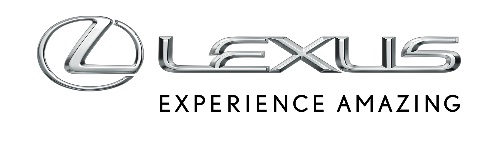 LEXUS @ GENEVA MOTOR SHOW 2018 PREMIÈRE MONDIALE DU LEXUS UXLe tout premier crossover compact urbain de LexusConçu pour les « explorateurs citadins créatifs », des clients qui s’inscrivent dans une nouvelle vision du luxe, avides de découvrir de nouveaux horizonsDesign extérieur distinctif suscitant un sentiment de sécurité et une sensation d'espace tout en conservant des dimensions compactesNouvelle plate-forme GA-C, garantissant : le centre de gravité le plus bas de sa catégorie et une rigidité de carrosserie exceptionnelle ; l’agrément de conduite et l’agilité d’une berline.Tableau de bord compact et orienté vers le conducteur avec une excellence visibilité de la routeUX 250h mû par un nouveau groupe motopropulseur hybride autochargeable de quatrième génération, avec un nouveau moteur à essence de 2,0 litres et un moteur électrique plus puissantUX 200 équipé d’un nouveau bloc essence de 2,0 litres à haut rendement thermique et une nouvelle boîte de vitesses continue à variation directe (Direct Shift CVT)LF-1 – concept sans limiteLa vision de Lexus pour un nouveau type de crossover de luxe, nouveau porte-bannière de la marque :• Dévoile l'orientation future du design de Lexus• Possibilités de motorisation illimitées : pile à combustible, hybride autochargeable, hybride rechargeable et électrique à batterie• Combinaison des capacités d’un crossover et de niveaux de performances et de luxe exceptionnels• Technologies embarquées innovantes :- fonctionnement mains libres ;- toutes les commandes accessibles au volant avec interface haptique pour une conduite active et sans distraction du conducteur ; - système de navigation 4D anticipant les besoins du conducteur et des passagers.Le nouveau RX LPremier modèle Lexus à sept places en Europe de l'Ouest• Design attrayant : 110 mm de plus en longueur hors tout, en conservant l'esthétique de coupé du RX• Sièges confortables à la troisième rangée avec un grand espace à la tête, une climatisation trizone de série et une sellerie en cuir• Polyvalence supérieure : deuxième rangée fractionnable (40:20:40), troisième rangée de sièges rabattable électriquement, espace à bagages plus polyvalent derrière la troisième rangée et hayon électrique intelligent• Disponible avec deux groupes motopropulseurs : - RX 450hL avec une motorisation hybride autochargeable délivrant une puissance totale de 313 ch/230 kW (disponible en Europe occidentale et centrale à partir du mois de mai 2018) ;- RX 350L mû par un bloc essence V6 de 3,5 litres délivrant une puissance maximale de 294 ch/216 kW et un couple maxi de 358 Nm (disponible en Europe de l'Est à partir du mois de février 2018).RC 300h Black EditionDesign extérieur et intérieur spectaculaire et exclusif décliné uniquement en noir pour un look plus athlétique et plus musclé.